Викторина в картинках «Соедини название с картинкой»Инструкция: каждая пара получает карточки, в которых нужно соединить название с его изображением.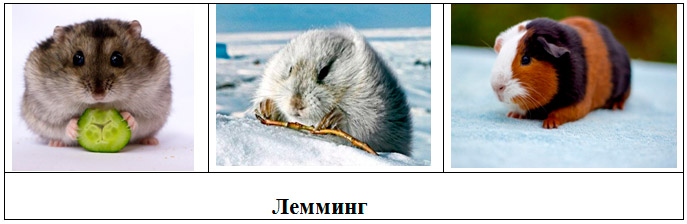 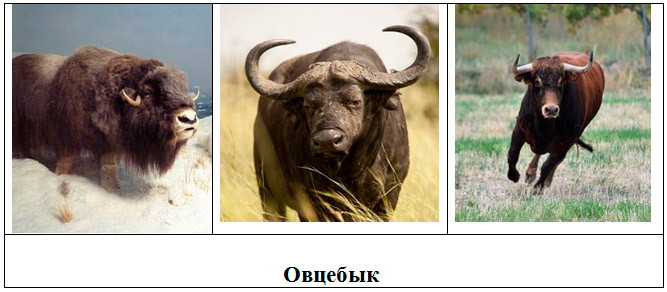 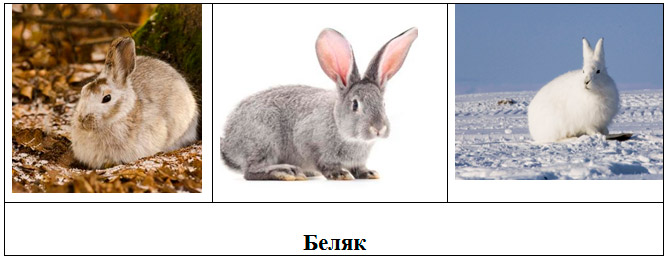 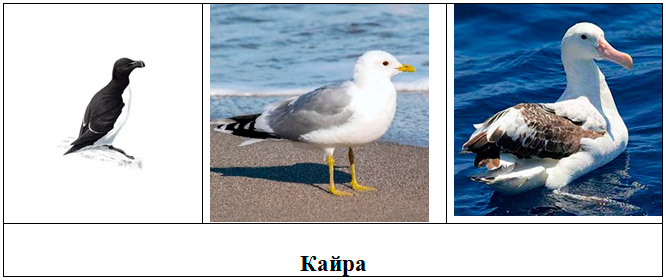 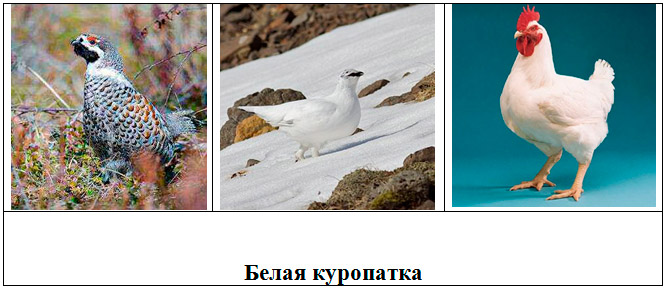 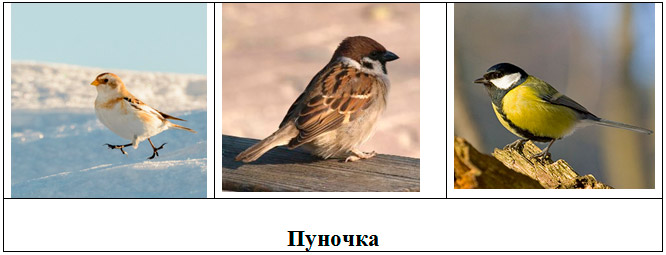 